Základná škola Jána Drdoša Vígľaš č. 436, 96202 Vígľaš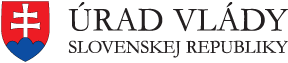 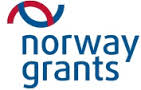 Názov projektu:  „Adaptačné hydroklimatické opatrenia na zachytenie a využitie zrážok na ZŠ Jána Drdoša Vígľaš“.Kód projektu: ACC03046Projekt je financovaný z Finančného mechanizmu EHP (85%) a štátneho rozpočtu (15%).Predmet: Cestujeme po sveteRočník: 4.Titul, meno a priezvisko učiteľa: Mgr Martina GuničováTéma: V súlade s prírodou.Počet hodín: 3Aktivita realizovaná: 24.11.2014, 1.12.2014, 30.3. 2015Popis aktivity: Žiaci dostali za úlohu po skupinkách napísať, aký význam dažďová voda má a porovnať hladinu rieky Slatina v rôznych podmienkach. Následne každá skupina svoje zistenia odprezentovala. Potom sme s využitím internetu vyhľadali informácie a povedali sme si dôsledky vysúšania močiarov a mokradí. Taktiež sme diskutovali a porovnávali prírodne a umele zaujímavosti a vysvetlili si význam dažďových záhrad a stien. Svoje poznatky žiaci nakoniec zhrnuli a spoločne vytvorili „poster“ s prírodnými a umelými spoločenstvami.Foto: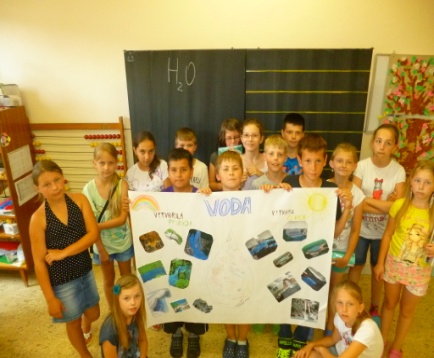 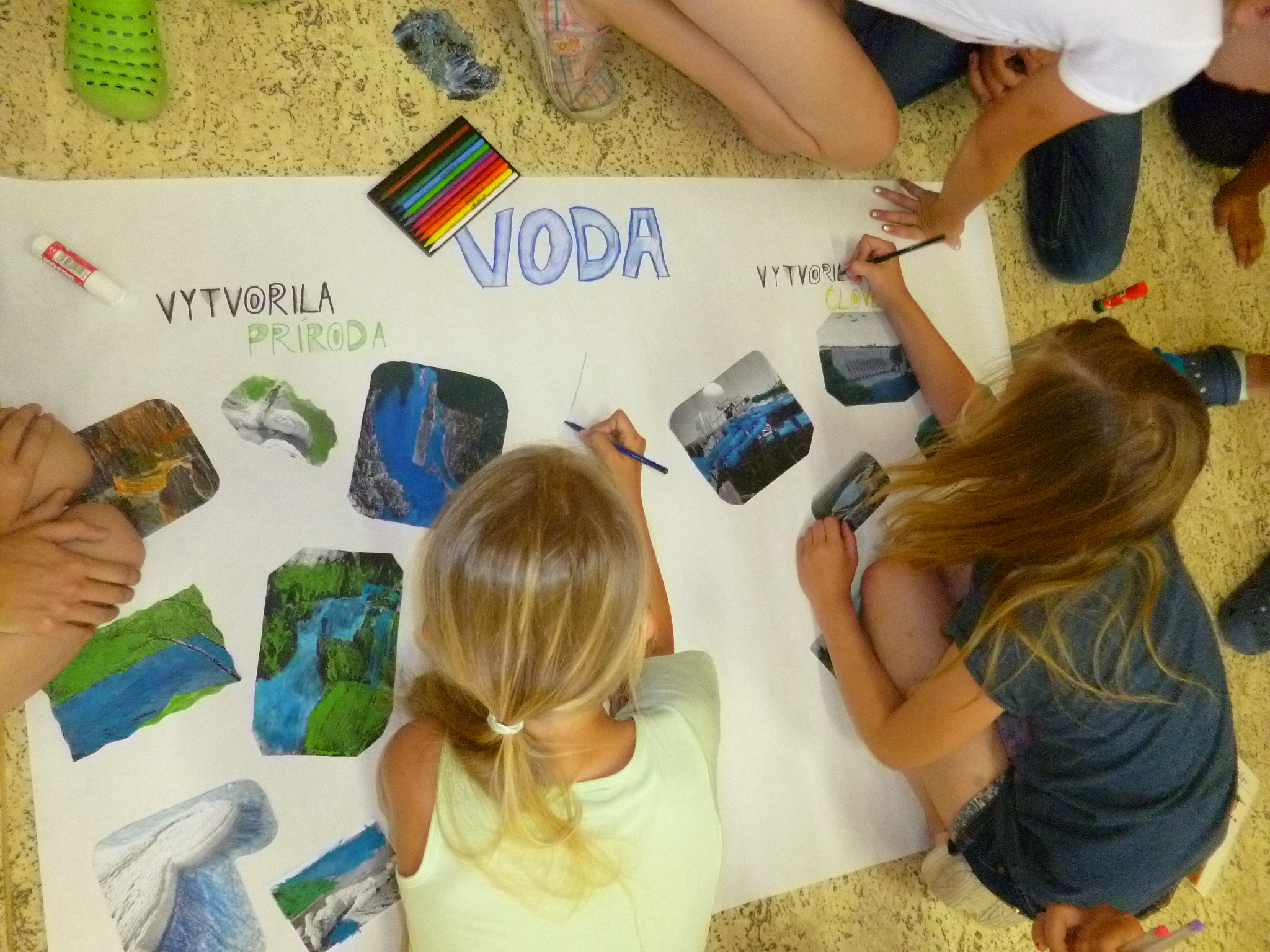 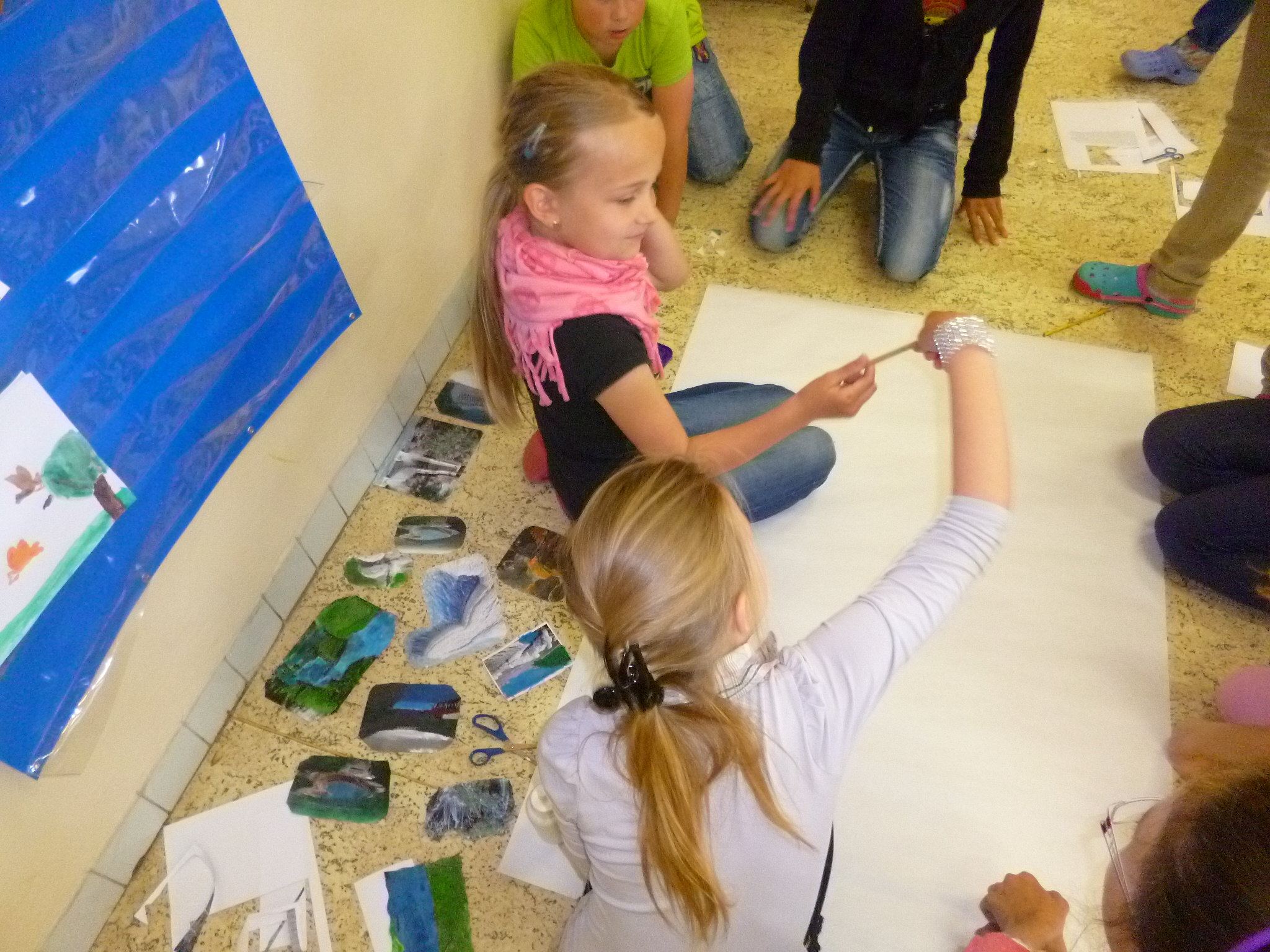 